San Fernando College							3° Básicos /Semana 1 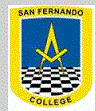 Departamento de Lenguaje                                                                                                                OA: 3 – 4 – 11 -  16Prof. Sr(a): Ma. Alejandra Behrens                                                          HABILIDADES: localizan, relacionan,  infieren, reflexionan, ordenan, recuerdan, aplicanGUÍA: COMPRENSIÓN LECTORA Y VOCABULARIONombre:_____________________________________________Curso:___________                                                                                                 Puntos:Recordemos algunos textos que viste en años anteriores, y sus propósitos.Lee el  siguiente texto-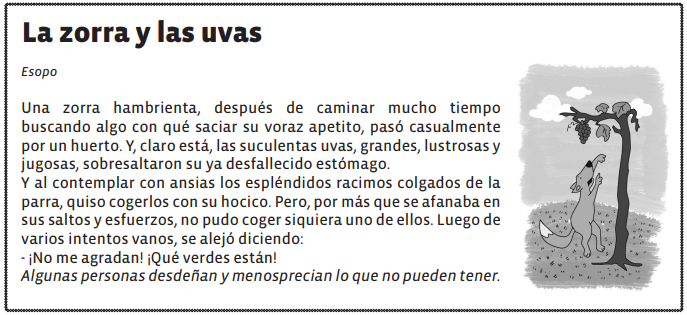 Marca una X sobre la letra que representa la alternativa correcta (6 Ptos.)Empleando oración completa, responde las siguientes preguntas (14 Ptos.)¿Qué tipo de texto es el que leíste? ¿Cómo lo sabes?__________________________________________________________________ __________________________________________________________________ __________________________________________________________________ __________________________________________________________________ ¿Cómo eran las uvas que se mencionan en el texto?__________________________________________________________________ __________________________________________________________________ __________________________________________________________________ __________________________________________________________________ ¿Por qué  la zorra quiso comer uvas?__________________________________________________________________ __________________________________________________________________ __________________________________________________________________ ¿Por qué la zorra dejó de saltar por las uvas?____________________________________________________________________________________________________________________________________ __________________________________________________________________ __________________________________________________________________¿Qué habrías hecho tú en lugar de la zorra?__________________________________________________________________ __________________________________________________________________ __________________________________________________________________ __________________________________________________________________¿Por qué crees tú que la zorra dijo: -“¡No me agradan! ¡No están maduras!?__________________________________________________________________ __________________________________________________________________ __________________________________________________________________ __________________________________________________________________ Finalmente la zorra se fue enojada y con hambre. ¿Qué podemos aprender de esta historia?__________________________________________________________________ __________________________________________________________________ __________________________________________________________________ __________________________________________________________________ __________________________________________________________________ Ordena alfabéticamente las siguientes palabras (6 Ptos.)Busca en el diccionario cada significado (6 Ptos.).Completa la tabla.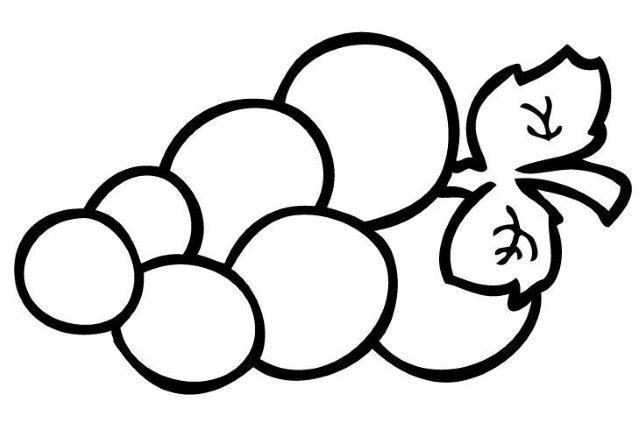 “Una zorra hambrienta,…” La palabra subrayada corresponde a un:Sustantivo comúnAdjetivo.Sustantivo propio.¿Qué debió haber hecho la zorra para conseguir las uvas?Un hoyo profundo.Pedirle al dueño de la parra.Sacudir la parra.¿En qué momento del día ocurre la historia?De noche.De día.No es posible determinarlo.La palabra lustrosas podría reemplazarse por:Opacas.Arrugadas.Brillantes.Después de varios intentos, la zorra:Renunció a la idea de comer uvas.Se sentó a juntar fuerzas.Recogió uvas del suelo.¿Por qué la zorra escogió comer uvas?Porque no quiso comer otra cosa.Porque fue lo primero que encontró.Porque tenía antojo de comer uvas.PALABRA EN ORDEN ALFABÉTICOSIGNIFICADO